UJI AKTIVITAS ANTIBAKTERI EKSTRAK ETANOL ASAM SUNTI TERHADAP BAKTERI Streptococcus mutansSKRIPSIOLEH :NOVIKA UTAMINPM. 202114123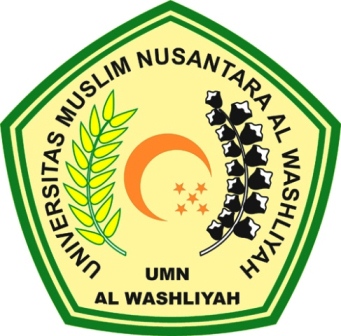 PROGRAM STUDI SARJANA FARMASIFAKULTAS FARMASIUNIVERSITAS MUSLIM NUSANTARA AL-WASHLIYAHMEDAN2023UJI AKTIVITAS ANTIBAKTERI EKSTRAK ETANOL ASAM SUNTI TERHADAP BAKTERI Streptococcus mutansSKRIPSIDiajukan untuk melengkapi dan memenuhi syarat-syarat untuk meperoleh GelarSarjana Farmasi Pada Program Studi Sarjana Farmasi Fakultas FarmasiUniversitas Muslim Nusantara Al-WashliyahOLEH :NOVIKA UTAMINPM. 202114123PROGRAM STUDI SARJANA FARMASIFAKULTAS FARMASIUNIVERSITAS MUSLIM NUSANTARA AL-WASHLIYAHMEDAN2023